GULBENES NOVADA DOMES LĒMUMSGulbenēPar lauksaimniecībā izmantojamās zemes ierīkošanu meža kvartālā Gulbenes novada Stāmerienas pagasta nekustamajā īpašumā  “Burtnieki”Gulbenes novada pašvaldība pamatojoties uz Ministru kabineta 2013. gada 5. marta noteikumiem Nr. 118 “Kārtība, kādā lauksaimniecībā izmantojamo zemi ierīko mežā, kā arī izsniedz atļauju tās ierīkošanai”, izskatīja …, un …., 2022. gada 23. septembra iesniegumu (Gulbenes novada pašvaldībā reģistrēts 2022. gada 15. novembrī reģistrēts ar Nr. GND/5.14/22/2766-L) ar lūgumu izsniegt atļauju meža atmežošanai un lauksaimniecības zemes ierīkošanai Gulbenes novada Stāmerienas pagasta īpašumā “Burtnieki”, kadastra numurs 5088 004 0041.Atbilstoši Ministru kabineta 2013. gada 5. marta noteikumiem Nr. 118 “Kārtība, kādā lauksaimniecībā izmantojamo zemi ierīko mežā, kā arī izsniedz atļauju tās ierīkošanai” 10.1. apakšpunktam iesniegums un tam pievienotie dokumenti nosūtīti Dabas aizsardzības pārvaldei, Valsts vides dienesta reģionālajai vides pārvaldei un Valsts meža dienestam atzinuma sniegšanai. No visām minētajām institūcijām saņemti pozitīvi atzinumi.Pēc pozitīvu atzinumu saņemšanas, 2023. gada 2. janvārī Valsts meža dienestam tika iesniegts pieprasījums (Gulbenes novada pašvaldībā reģistrēts Nr. GND/5.14/23/4) kompensācijas apmēra aprēķināšanai. 2023. gada 11. janvārī pašvaldībā saņemta Valsts meža dienesta Ziemeļaustrumu virsmežniecības 2023. gada 11. janvāra vēstule Nr. VM8.5-3/18, kurā minēts, ka kompensācijas apmērs ir 46,41 EUR (četrdesmit seši euro četrdesmit viens cents). 2023. gada 11. janvārī kompensācija samaksāta pilnā apmērā, ko apliecina 2023. gada 11. janvārī saņemta elektroniska pasta vēstule (Gulbenes novada pašvaldībā reģistrēta 2023. gada 16. janvārī ar Nr. GND//5.14/23/105-L) ar maksājuma uzdevumu Nr. 122.Pamatojoties uz Pašvaldību likuma 4. panta pirmās daļas 15. punktu, kas nosaka, ka, pašvaldību autonomā funkcija ir saskaņā ar pašvaldības teritorijas plānojumu noteikt zemes izmantošanu un apbūvi, 10. panta pirmās daļas 21.punktu, kas nosaka, ka dome ir tiesīga izlemt ikvienu pašvaldības kompetences jautājumu; tikai domes kompetencē ir var pieņemt lēmumus citos likumā paredzētajos gadījumos, Ministru kabineta 2013. gada 5. marta noteikumu Nr. 118 “Kārtība, kādā lauksaimniecībā izmantojamo zemi ierīko mežā, kā arī izsniedz atļauju tās ierīkošanai” 7. punktu, kas nosaka, ka atļauju lauksaimniecības zemes ierīkošanai izsniedz (izņemot šo noteikumu 17. punktā minēto gadījumu) vietējā pašvaldība, kuras administratīvajā teritorijā atrodas meža īpašums vai tiesiskais valdījums, kurā paredzēta lauksaimniecības zemes ierīkošana, šo noteikumu 14. punktu, kas nosaka, ka darbības ierosinātājs triju darbdienu laikā pēc valstij atlīdzināmās kompensācijas samaksas iesniedz vietējā pašvaldībā informāciju par veikto maksājumu; vietējā pašvaldība saskaņā ar šo noteikumu 7. punktu nekavējoties pieņem lēmumu par atļaujas (administratīvā akta) izdošanu, šo noteikumu 15. punktu, kas nosaka, ka atļaujas derīguma termiņš ir trīs gadi; atļaujas derīguma termiņa laikā darbības ierosinātājs veic atmežošanu, Ministru kabineta 2012. gada 18. decembra noteikumu Nr. 889 “Noteikumi par atmežošanas kompensācijas noteikšanas kritērijiem, aprēķināšanas un atlīdzināšanas kārtību” 18. punktu, kas nosaka, ka kompetentā institūcija (vietējā pašvaldība) informē Valsts meža dienestu par izdoto administratīvo aktu, kas personai piešķir tiesības veikt būvniecību vai tiesības mežā ierīkot lauksaimniecībā izmantojamu zemi, un Attīstības un tautsaimniecības komitejas ieteikumu, atklāti balsojot: PAR – ; PRET –; ATTURAS –, Gulbenes novada dome NOLEMJ:ATĻAUT lauksaimniecībā izmantojamās zemes ierīkošanu Gulbenes novada  Stāmerienas pagasta nekustamā īpašuma “Burtnieki”, kadastra numurs 5088 004 0041, sastāvā  ietilpstošās zemes vienības, kadastra apzīmējums 5088 004 0041, 1. kvartāla 1. nogabalā ar kopējo platību 0,2346 ha, 3.nogabalā ar kopējo platību 0,091 ha un 4.nogabalā ar kopējo platību 0,0825 ha.Lēmumu nosūtīt:2.1.	uz Valsts meža dienesta Ziemeļaustrumu virsmežniecības elektronisko adresi; 2.2.	…2.3.	…Gulbenes novada domes priekšsēdētājs					A. CaunītisLēmuma projektu sagatavoja: A. Vaska, I. Bindre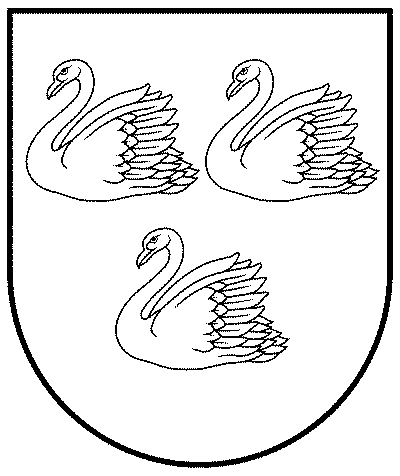 GULBENES NOVADA PAŠVALDĪBAReģ.Nr.90009116327Ābeļu iela 2, Gulbene, Gulbenes nov., LV-4401Tālrunis 64497710, mob.26595362, e-pasts: dome@gulbene.lv, www.gulbene.lv2023. gada 26. janvārī                                     Nr. GND/2023/                                     (protokols Nr.; .p.)